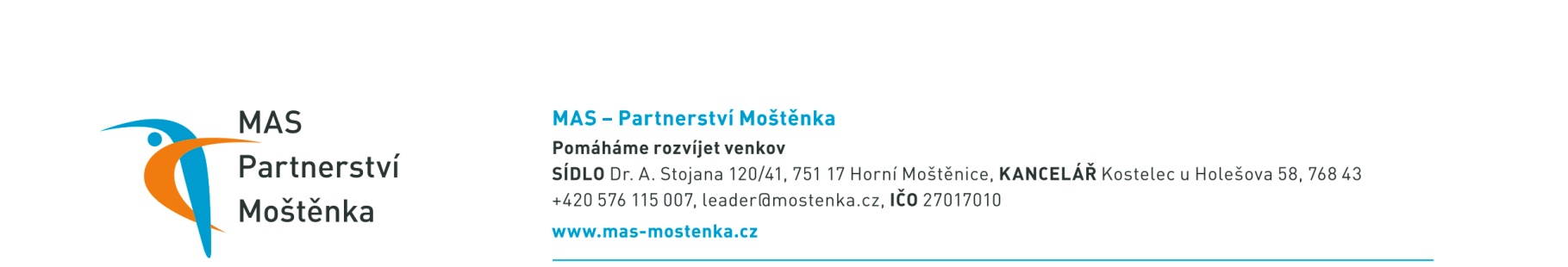 Kostelec u Holešova, 8. 9. 2014, 17:00Zápis z 2. Sněmu MAS – Partnerství Moštěnka, o.p.s.Přítomni: dle prezenční listinyProgram:1. Úvod2. Schválení programu, volba zapisovatele a ověřovatelů3. Schválení aktualizace Statutu MAS – Partnerství Moštěnka, o.p.s., jednacích a volebních řádů4. Volba členů orgánů org. složky „ Místní akční skupiny“5. Schválení strategie SCLLD6. Výroční zpráva o činnosti a hospodaření za rok 20137. Zpráva ze zasedání dozorčí rady8. Různé, Diskuse9. Závěr1. ÚvodPřivítání přítomných Tomášem Šulákem předsedou správní MAS – Partnerství Moštěnka o.p.s.Dle prezenční listiny při plánovaném zaházení nebyl Sněm MAS usnášeníschopný a to ani do 30 minut poté. Z tohoto důvodu byla svolána správní rada.Dle jednacího řádu Sněmu MAS v takovémto případě rozhoduje správní rada o svolání náhradního Sněmu MAS po 30 – ti minutách od plánovaného termínu.Přerušení pro zasedání Správní radySprávní rada rozhodla o svolání náhradního Sněmu MAS po 30 – ti minutách od plánovaného termínu a to v termínu 8. 9. 2014 od 17.30 hodSněm MAS – Partnerství Moštěnka, o.p.s.Předseda správní rady Tomáš Šulák zahájil po zasedání správní rady pokračování 2. Sněmu MAS – Partnerství Moštěnka, o.p.s.2. Volba zapisovatele a ověřovatelůTomáš Šulák navrhl zapisovatelem Michaelu Zmeškalovou a ověřovateli Radoslava Pospíšilíka (Kostelec u Holešova) a Petra Lipnera2. sněm MAS zvolil zapisovatele a ověřovatele:- Zapisovatel: Michaela ZmeškalováHlasování: 33:0:0 (pro: proti: zdržel se)    - Ověřovatelé: Radoslav Pospíšilík – starosta obce Kostelec u Holešova                            Petr Lipner – soukromý zemědělecHlasování: 33:0:0 (pro: proti: zdržel se)Usnesení: Sněm MAS schvaluje jmenování Michaely Zmeškalová zapisovatelkou a Radoslava Pospíšilíka a Petra Lipnera ověřovateli zápisu.Schválení aktualizace Statutu MAS – Partnerství Moštěnka, o.p.s., jednacích a volebních řádůMarkéta Kropáčková podala vysvětlení k aktualizaci statutu. Vzhledem ke stále se vyvíjející situaci a neustálým změnám ze strany MZe, které vytváří standardy pro MAS, bylo nutno přistoupit k aktualizaci a to tak, aby statut byl v souladu s posledním a konečným zněním standardizace. Správní radou byla schválena nová organizační složka„Místní akční skupina“ a další orgány, které jsou zařazené pod Místní akční skupinu,a tyto jsou do statutu nově zapracovány.(Přílohy zápisu: Statut, organizační schéma organizace a schéma implementace)        Usnesení: Sněm MAS schvaluje aktualizaci Statut MAS – Partnerství Moštěnka, o.p.s.   Hlasování: 33:0:0 (pro: proti: zdržel se)4. Volba členů orgánů „ Místní akční skupiny“Správní rada na svém zasedání schválila vytvoření organizační složky „Místní akční skupina“ a jejích orgánů, kterými jsou Programový výbor, Kontrolní a monitorovací výbor a Výběrová komise. Členové těchto orgánů jsou zvoleni ve složení ( viz příloha zápisu )Usnesení: Sněm MAS schvaluje členy Programového výboru, Kontrolního a monitorovacího výboru a Výběrové komise. Hlasování: 33:0:0 (pro: proti: zdržel se)5. Schválení strategie SCLLDTomáš Šulák seznámil přítomné se strategií SCLLD. Všem členům byla zaslána před projednáním k prostudování a připomínkování. Informoval o termínech, které je MAS musí v souvislosti strategií plnit směrem k orgánům státní správy.Usnesení: Sněm MAS schvaluje strategii SCLLD na roky 2014 – 2020, MAS – Partnerství Moštěnka „Náš region – naše radost“ Hlasování: 33:0:0 (pro: proti: zdržel se)6. Výroční zpráva o činnosti a hospodaření za rok 2013Markéta Kropáčková představila přítomným výroční zprávu o činnosti a hospodaření za rok 2013, která byla přítomným zaslána elektronicky předem. Informovala o závěrečném účetnictví, získaných dotacích, podpořených projektech a další činnosti za uplynulý rok.Výroční zpráva je vydána v tištěné formě a je j dispozici v kanceláři MASUsnesení: Sněm MAS schválil výroční zprávu o činnosti a hospodaření za rok 2013Hlasování: 33:0:0 (pro: proti: zdržel se)7. Zpráva ze zasedání dozorčí rady (kontrola roku 2013)Marie Klvaňová, předsedkyně dozorčí rady předložila Sněmu MAS zprávu dozorčí rady ze dne 30. 6. 2014Sněm MAS bere na vědomí, Zprávu dozorčí rady vztaženou k roku 2013,8. Různé, DiskuseMarkéta Kropáčková informovala o Hejtmanském dni, který se bude konat 23.9.2014 v Hulíně a pozvala všechny přítomné.9. ZávěrTomáš Šulák a Markéta Kropáčková poděkovali všem přítomným za účast na 1. Sněmu MAS a ukončili jednáníZapsala: Michaela Zmeškalová, manažer MAS-PMOvěřili: Radoslav Pospíšilík, Petr LipnerNázev:Zápis z 2. Sněmu MAS – Partnerství Moštěnka, o.p.s.Číslo:MAS-PM_MPK-02-2014Datum:8. 9. 2014